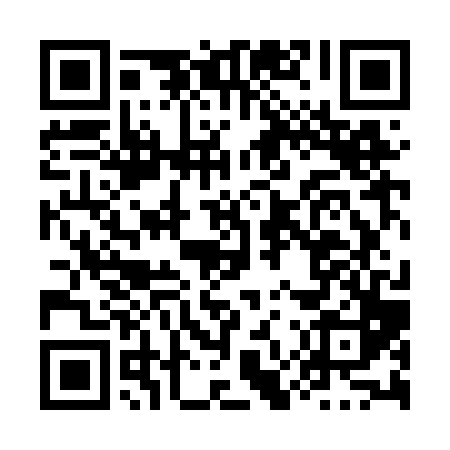 Ramadan times for Hardwood Lands, Nova Scotia, CanadaMon 11 Mar 2024 - Wed 10 Apr 2024High Latitude Method: Angle Based RulePrayer Calculation Method: Islamic Society of North AmericaAsar Calculation Method: HanafiPrayer times provided by https://www.salahtimes.comDateDayFajrSuhurSunriseDhuhrAsrIftarMaghribIsha11Mon6:126:127:331:245:267:157:158:3612Tue6:116:117:311:245:277:177:178:3713Wed6:096:097:291:235:297:187:188:3914Thu6:076:077:271:235:307:197:198:4015Fri6:056:057:261:235:317:217:218:4216Sat6:036:037:241:225:327:227:228:4317Sun6:016:017:221:225:337:237:238:4418Mon5:595:597:201:225:347:257:258:4619Tue5:575:577:181:225:357:267:268:4720Wed5:555:557:161:215:367:277:278:4821Thu5:535:537:141:215:377:287:288:5022Fri5:515:517:121:215:387:307:308:5123Sat5:495:497:101:205:397:317:318:5324Sun5:475:477:091:205:407:327:328:5425Mon5:455:457:071:205:417:347:348:5626Tue5:435:437:051:195:427:357:358:5727Wed5:415:417:031:195:427:367:368:5928Thu5:395:397:011:195:437:377:379:0029Fri5:375:376:591:195:447:397:399:0130Sat5:355:356:571:185:457:407:409:0331Sun5:325:326:551:185:467:417:419:041Mon5:305:306:541:185:477:427:429:062Tue5:285:286:521:175:487:447:449:073Wed5:265:266:501:175:497:457:459:094Thu5:245:246:481:175:507:467:469:105Fri5:225:226:461:165:517:487:489:126Sat5:205:206:441:165:517:497:499:147Sun5:185:186:431:165:527:507:509:158Mon5:165:166:411:165:537:517:519:179Tue5:145:146:391:155:547:537:539:1810Wed5:115:116:371:155:557:547:549:20